              Zielona żabka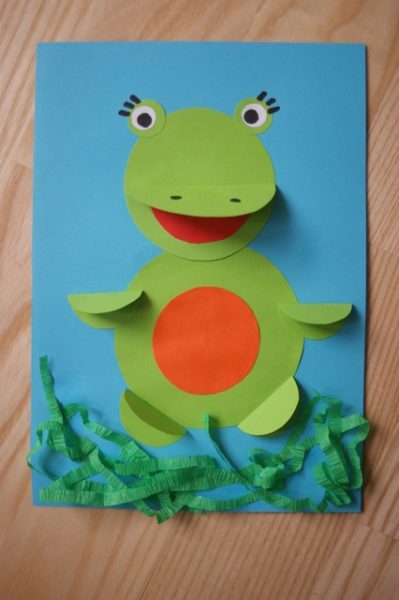 Materiały i przybory:papier kolorowy, kolory intensywne – niebieski, zielony, czerwony, pomarańczowy, białyokrągłe przedmioty do odrysowaniaołóweknożyczkiklej, np. Magikczarny markerskrawki zielonej bibułki1.  Kartkę niebieskiego papieru przecinamy na pół, będzie tłem dla naszej żabki.2. Na zielonym papierze odrysowujemy 1 kółko o średnicy ok 8 cm, po dwa kółka o średnicy            6,5 cm i 2 cm, 4 kółka o średnicy 3,5 cm. Na czerwonym i pomarańczowym papierze odrysowujemy po 1 kółku o średnicy 5 cm. Na białym papierze odrysowujemy 2 kółka          o średnicy ok 1 cm. Wszystkie kółeczka wycinamy.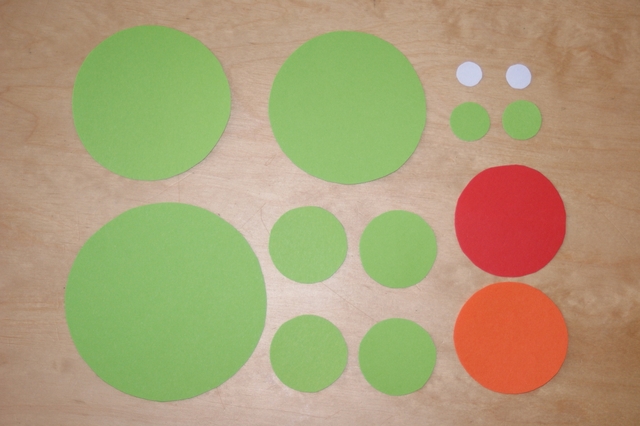 3. Na niebieską kartkę naklejamy największe i średnie zielone kółko - to będzie głowa i tułów żabki. Przyklejamy również najmniejsze zielone kółeczka-oczy a na nich białe, na których narysujemy źrenice żabki. 4. Do drugiego średniego zielonego kółka, na środku, przyklejamy czerwone. Zginamy 
na pół - to będzie kłapiący pyszczek żaby.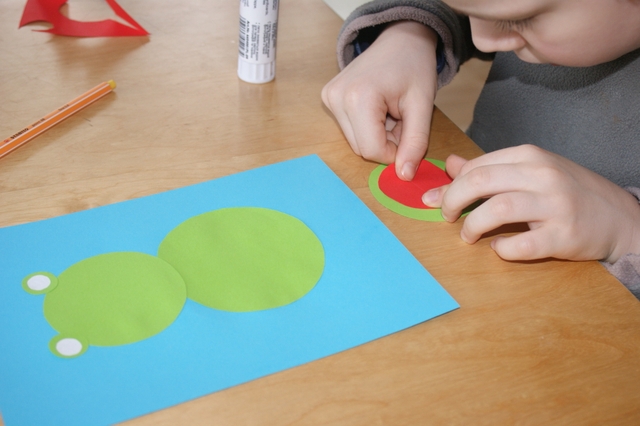 5. Smarujemy jedną część zgiętego kółka i przyklejamy pyszczek we właściwym miejscu.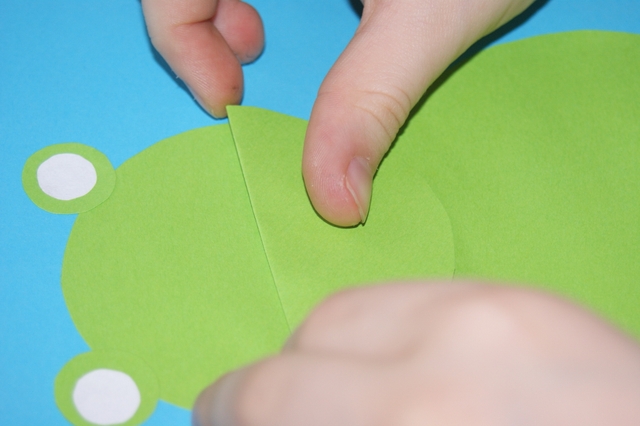 6. Kłap-kłap buziaczek się otwiera i zamyka:)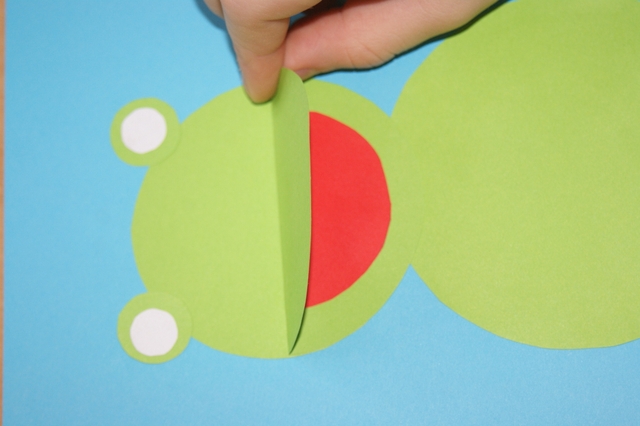 7. Pomarańczowe kółko przyklejamy na środku brzuszka żaby.8. Każde z pozostałych małych, zielonych kółek składamy na pół i przyklejamy jako łapki.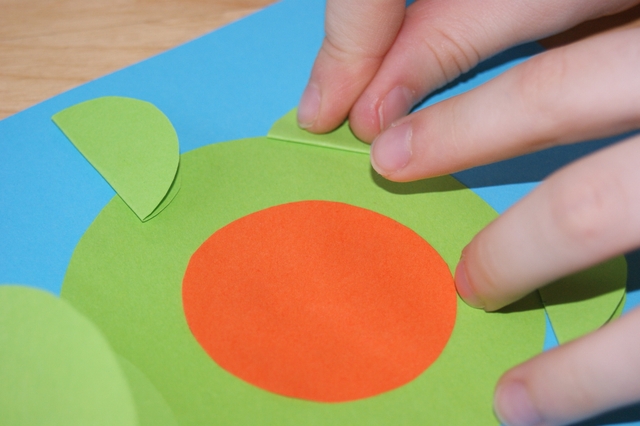 9. Czarnym markerem rysujemy źrenice, rzęsy, dziurki w nosie żabki.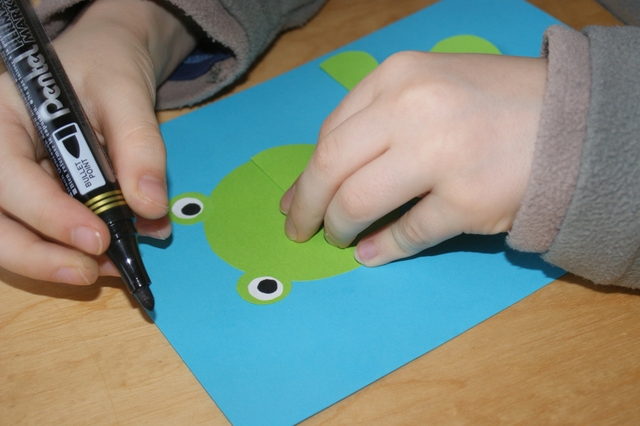 10. Możecie też pociąć bibułkę na cienkie paski i przykleić jako trawę. Gotowe!Poproście o pomoc rodzicówDo dzieła!